2/159/965/23 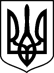        КОВЕЛЬСЬКИЙ МІСЬКРАЙОННИЙ СУДВОЛИНСЬКОЇ ОБЛАСТІвул. Незалежності, 15,  м. Ковель,  45008, тел./факс (03352 ) 5-90-66, тел.3-38-85, e-mail: inbox@kv.vl.court.gov.ua, код ЄДРПОУ 02890423Вихідний номер 159/4036/23/17353/2023 від 31 серпня 2023 року   СУДОВЕ  ОГОЛОШЕННЯУ Ковельський міськрайонний суд Волинської області за адресою: м. Ковель, вул. Незалежності, 15 на 09 годину 30 хвилин 18 жовтня 2023 року (головуючий-суддя  Грідяєва М.В., викликається відповідач Маленко Андрій Вікторович, 06.08.1977 року народження, який зареєстрований в селі Раденськ Олешківського району Херсонської області, вул. Таврійська,39, - у цивільній справі № 159/4036/23, провадження № 2/159/965/23 за позовом  Маленко Оксани Олександрівни до Маленко Андрія Вікторовича про розірвання шлюбу.Відповідач Малено Андрій Вікторович має право надіслати суду відзив на позовну заяву, який повинен відповідати вимогам ст. 178 ЦПК України, і всі письмові та електронні докази (які можливо доставити до суду), висновки експертів і заяви свідків, що підтверджують заперечення проти позову. Відповідно до вимог ч. 4 ст. 178 ЦПК України, одночасно з надісланням (наданням) відзиву до суду, копію відзиву та доданих до нього документів відповідач зобов’язаний надіслати  іншим учасникам справи. У разі ненадання відповідачем відзиву у встановлений судом строк без поважних причин суд вирішує справу за наявними матеріалами (ч. 8 ст. 178 ЦПК України).У разі неявки в судове засідання відповідача справа буде розглянута у його відсутності за наявними у справі доказами.Суддя Ковельськогоміськрайонного суду                                                                                       М.В. Грідяєва